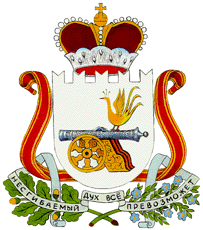 СОВЕТ ДЕПУТАТОВ  МУРЫГИНСКОГО  СЕЛЬСКОГО ПОСЕЛЕНИЯПОЧИНКОВСКОГО РАЙОНА СМОЛЕНСКОЙ ОБЛАСТИР Е Ш Е Н И Е от  01.03.2018  года      №  7О внесении изменений в решение Совета депутатов Мурыгинского сельского поселения Починковского района Смоленской области от 24.10.2014 года       № 28        Руководствуясь Федеральным законом от 6 октября 2003 г. № 131-ФЗ «Об общих принципах организации местного самоуправления в Российской Федерации», законом Смоленской области от 31 марта 2009 г. № 9-з
«О гарантиях осуществления полномочий депутата, члена выборного органа местного самоуправления, выборного должностного лица местного самоуправления в Смоленской области», Уставом Мурыгинского сельского Починковский район Смоленской областиСовет депутатов Мурыгинского сельского поселения Починковского района Смоленской области   Р Е Ш И Л :      1. Внести в решение Совета депутатов  Мурыгинского сельского поселения Починковского района Смоленской области от 24.10.2014 года № 28 «Об установлении размеров должностных окладов и размеров дополнительных выплат Главе муниципального образования  Мурыгинского сельского поселения Починковского района Смоленской области, муниципальным служащим Администрации Мурыгинского сельского поселения Починковского района Смоленской области» (в редакции решений от 10.03.2016г. № 4, от 15.06.2016г.                                                                   №  25, от 24.06.2016г. № 26, от 21.12.2016г. № 48, от 22.12.2017г. № 42) следующие  изменения:         - пункт 2.4. раздела 2 «Ежемесячное денежное поощрение» дополнить абзацем:«Предоставление Главе муниципального образования Мурыгинского сельского поселения Починковского района Смоленской области единовременного дополнительного денежного поощрения  осуществляется  по согласованию с Главой муниципального образования «Починковский район» Смоленской области в пределах фонда оплаты труда.».     2. Признать утратившим силу решение Совета депутатов Мурыгинского сельского поселения Починковского района Смоленской области от 10.02.2017г.    № 03 «О рассмотрении ходатайства Главы муниципального образования «Починковский район» Смоленской области А.В.Голуба от 17.01.2017г. № 183 «О внесении изменений в порядок дополнительных выплат главе муниципального образования, осуществляющего свои полномочия на постоянной основе»».      3. Настоящее решение вступает в силу с момента подписания и распространяет своё действие на правоотношения, возникшие с 1 марта 2018 года.Глава муниципального образования Мурыгинского  сельского поселения Починковского районаСмоленской области                                                      И.В.Наумов